COMUNICATO STAMPA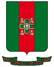 Workshop della Federazione Nazionale dei Cavalieri del Lavoro. Interviene il ministro dell’Istruzione, Stefania Giannini. Conclusioni di Antonio D’AmatoCultura umanistica: ecco il valore aggiuntoper i giovani, le imprese e il sistema-PaeseSabato 19 marzo, ore 9.30 – Sala dei Notari - Palazzo dei Priori, Perugia“L’educazione all’arte e alla cultura: il ruolo delle istituzioni pubbliche e dei privati” è il tema del secondo workshop organizzato dalla Federazione Nazionale dei Cavalieri del Lavoro nell’ambito del Progetto Cultura, in programma sabato 19 marzo, a partire dalle 9.30, a Perugia, presso Sala dei Notari a Palazzo dei Priori (corso Pietro Vannucci, 19). Al centro dell’iniziativa della Federazione presieduta da Antonio D'Amato, realizzata in collaborazione con la Fondazione Cassa di Risparmio di Perugia, l’importanza della cultura umanistica, in un Paese dall’inestimabile patrimonio di arte e storia, nella formazione dei giovani, per lo sviluppo del tessuto produttivo italiano e per la crescita dell’intero sistema-Paese.Dopo i saluti del sindaco di Perugia Andrea Romizi e del Cavaliere del Lavoro Carlo Colaiacovo, presidente della Fondazione Cassa di Risparmio di Perugia, seguiranno le relazioni di Michele dall’Ongaro, presidente-sovrintendente dell’Accademia Nazionale di Santa Cecilia; Giampaolo D’Andrea, capo di gabinetto del ministero dei Beni e delle attività culturali e del turismo; Emilio Iodice, vice direttore del Loyola University Chicago e direttore del John Felice Rome Center; Sebastiano Maffettone, ordinario di Filosofia Politica presso la LUISS Guido Carli e del critico d’arte Vittorio Sgarbi. Modera l’incontro il direttore del Messaggero Virman Cusenza. Seguiranno le testimonianze dei Cavalieri del Lavoro Franco Cologni, presidente della Fondazione Cologni dei Mestieri d’Arte; Maria Luisa Cosso Eynard, presidente della Fondazione Cosso; Stefano Mauri, presidente e amministratore delegato del Gruppo editoriale Mauri Spagnol Spa; Paola Santarelli, presidente della Fondazione Dino ed Ernesta Santarelli Onlus, oltre allo stesso Colaiacovo, e il dibattito.Interverrà il ministro dell’Istruzione, dell’Università e della Ricerca Stefania Giannini.Chiuderà i lavori Antonio D’Amato, presidente della Federazione Nazionale dei Cavalieri del Lavoro. “La quantità di risorse che destiniamo all’informazione e all’educazione artistica e culturale per i giovani e per gli adulti  - dice D’Amato - è del tutto insufficiente rispetto a quanto gli altri Paesi più sviluppati stanno investendo ed è certamente inadeguata rispetto al patrimonio di cultura, arte e beni monumentali di cui dispone l’Italia. Maggiore promozione e più investimenti nel settore della cultura e dell’educazione per i giovani e per gli adulti all’arte rappresentano, viceversa, un forte valore competitivo”.Roma, 15 marzo 2016  ufficiostampa@cavalieridellavoro.it - 06.420321